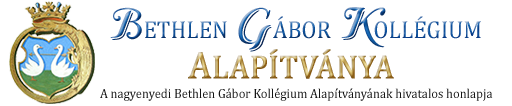 www.bethlengabor.euPályázati űrlapBajusz Pál-díjhoz2021/2022-es tanévA pályázati űrlap mellékletét képezi minden olyan dokumentum, amely a „Pályázók köre” bekezdés leírását alátámasztja. Így ide sorolható például felvétel Rólad, amin az látható/hallható, hogy hogyan játszol kedvenc hangszereden; Általad készített festmények, rajzok, fotók, karikatúrák. Mindezt a bgkanagyenyed@gmail.com e-mail címre küldheted el a megfelelő kísérőszöveggel együtt. Kérjük, a pályázati űrlap részeként, tégy eleget az alábbi kérésnek!Úgy gondolom, azért érdemlem meg a Bajusz Pál-díjat, mert: (pár sorban indokold, jöhet történet kedvenc hangszerről, zenetanárról, művészetről általánosan).A következő csatolmányokat küldöm a pályázati űrlap mellé (kérjük, sorold fel ezeket): Dátum,	Név, aláírásA díjat megpályázó diák neve:Szakirány, osztály: